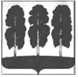 АДМИНИСТРАЦИЯ БЕРЕЗОВСКОГО РАЙОНА ХАНТЫ-МАНСИЙСКОГО АВТОНОМНОГО ОКРУГА – ЮГРЫ РАСПОРЯЖЕНИЕ от  20.04.2021                             	                                   	                  № 259-рпгт. Березово О подготовке и проведении мероприятий, посвященных ХVIII                                                                                                                                                                                                                                                                                                                                                                                                                                                                                                                                                                                                                                                                                                                                                                                                                                                                                                                                                                                                                                                                                                                                                                                                                                                                                                                                                                                                                                                                                                                                                                                                                                                                                                                                                                                                                                                                                                                                                                                                                                                                                                                                                                                                                                                                                                                                                                                                                                                                                                                                                                                                                                                                                                                                                                                                                                                                                                                                                                                                                                                                                                                                                                                                                                                                                                                                                                                                   Международной экологической акции «Спасти и сохранить»Во исполнение распоряжения Правительства Ханты-Мансийского автономного округа – Югры от 26 марта 2021 года № 144-рп «О XVIII Международной экологической акции «Спасти и сохранить», а также в целях привлечения общественности и производственных коллективов к решению вопросов охраны окружающей среды, совершенствования системы экологического образования и просвещения в Березовском районе, повышения уровня экологической культуры населения, изучения опыта в обеспечении экологически безопасного и устойчивого развития района:Провести с 19 мая по 11 июня  2021 года в Березовском районе мероприятия, посвященные XVIII Международной экологической акции «Спасти и сохранить».2. Утвердить план мероприятий  по проведению XVIII Международной экологической акции «Спасти и Сохранить» на территории Березовского района согласно приложению к настоящему распоряжению.3. Рекомендовать главам городских и сельских поселений Березовского района организовать проведение мероприятий, посвященных XVIII Международной экологической акции «Спасти и сохранить».4. Опубликовать настоящее распоряжение в газете «Жизнь Югры» и разместить на официальном веб сайте органов местного самоуправления.5.  Настоящее распоряжение вступает в силу после его подписания.6. Контроль за исполнением настоящего распоряжения возложить на заместителя главы Березовского района, председателя комитета С.Н. Титова.Глава района							                      В.И. ФоминПриложение к распоряжению администрации Березовского районаот 20.04.2021 № 259-рПлан мероприятий по проведению XVIII Международной экологической акции «Спасти и сохранить» на территории Березовского районаПлан муниципальных мероприятий XVIII Международной экологической акции «Спасти и сохранить»План муниципальных мероприятий XVIII Международной экологической акции «Спасти и сохранить»План муниципальных мероприятий XVIII Международной экологической акции «Спасти и сохранить»План муниципальных мероприятий XVIII Международной экологической акции «Спасти и сохранить»№п/пНаименование мероприятияСроки и место проведенияОтветственные1.Акция «Аллея выпускников»20.05.2021 – 25.06.2021г.Образовательные организации района(школы)Комитет образования администрации Березовского района2.Экологический трудовой десант школьников13.05.2021 – 07.06.2021г.Образовательные организации района(школы)Комитет образования администрации Березовского района3.Проведение акции «Весенние и осенние дни Древонасаждений».Городские и сельские поселения района, май-сентябрь 2021г.Березовский территориальный отдел – лесничество Управления лесного хозяйства и особо охраняемых природных территорий Департамента недропользования и природных ресурсов Ханты-Мансийского автономного округа - Югры, Няксимвольский территориальный отдел – лесничество Управления лесного хозяйства и особо охраняемых природных территорий Департамента недропользования и природных ресурсов Ханты-Мансийского автономного округа – Югры, администрации городских и сельских поселений района (по согласованию), предприятия и организации района(по согласованию)4.Тематическая беседа к всемирному дню окружающей среды «Забота об экологии начинается с нас»п. Светлый, 04.06.2021г., библиотекаАдминистрация сельского поселения Светлый5.«Мы все в ответе за нашу планету». Мероприятие, направленное на защиту и улучшение окружающей среды.22.04.2021г.пгт. Игрим, ул. Транспортная, д. 34Комитет культуры администрации Березовского района 6.Тематический час «Земля наш дом», посвященный изучению экологиипгт. Берёзово, ул. Сенькина д.19,23.04.2021г.
Комитет культуры администрации Березовского района7.Информационная минутка 
«Экология важна»пгт. Берёзово,ул. Собянина д.37,21.04.2021г.Комитет культуры администрации Березовского района 8.Окружной субботник «Мой чистый дом – Югра»с 19.05.2021-11.06 2021 г.территория городских и сельских поселенийАдминистрация района, администрации городских и сельских поселений9.Всемирный день окружающей среды.Брейн-ринг«Экологическое ассорти»05.06.2021г.п. Ванзетур, ул. Центральная 28Комитет культуры администрации Березовского района 10.«Земля – моя голубая планета»: экологическое эрудит-лото04.06.2021 г.пгт. Игрим, ул. Транспортная, д. 34Комитет культуры администрации Березовского района11.Очистка береговой зоны от бытового и природного мусораС мая по октябрь 2021 г., территория городских и сельских поселенийАдминистрация района, администрации городских и сельских поселений12.Муниципальный этап экологического марафона «Моя Югра – моя планета!»27.03.2021 – 28.05.2021г.Образовательные организации района (школы, детские сады, учреждения дополнительного образования)Комитет образования администрации Березовского района13.Муниципальный этап окружного конкурса экологических листовок «Сохраним природу и культуру народов Югры»22.04.2021 – 28.05.2021г.Образовательные организации  района(школы, учреждения дополнительного образования)Комитет образования администрации Березовского района14.Публикация в газете «Жизнь Югры» и размещение на официальном веб сайте органов местного самоуправления распоряжения администрации Березовского района «О проведении мероприятий, посвященных ХVIII Международной экологической акции «Спасти и сохранить» на территории Березовского района».до 12 мая 2021г. гп. БерезовоАдминистрация Березовского района, администрации городских и сельских  поселений района(по согласованию), редакция газеты «Жизнь Югры»(по согласованию)15.Подведение итогов мероприятий, посвященных Международной экологической акции «Спасти и сохранить» на территории Березовского района.до 1 ноября 2021 г.гп. Березово Отдел по вопросам малочисленных народов Севера,  природопользованию, сельскому хозяйству и экологии администрации Березовского района 